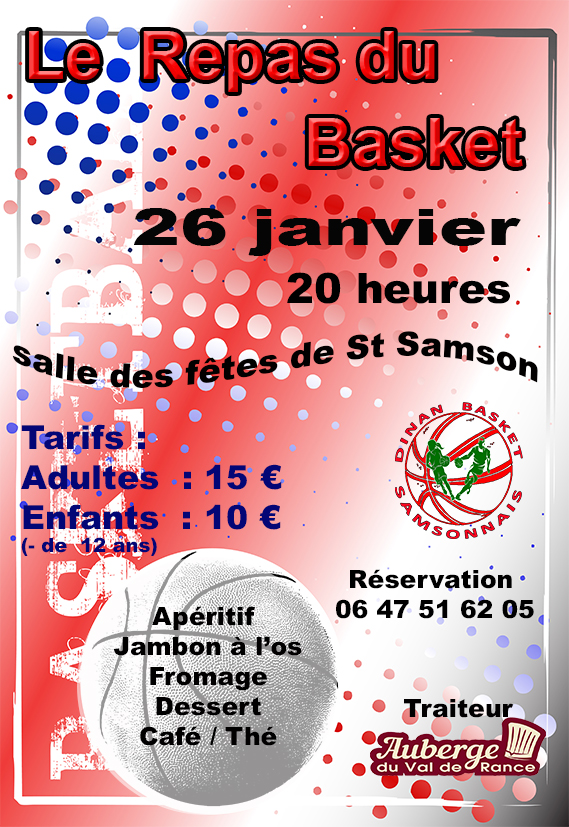 BON DE RESERVATIONNom………………………………………………………………………………….Prénom…………………………………………………………………………….Téléphone…………………………………………………………………………NB………………Adultes  x 15€ = ………………… €NB……………..Enfants   X 10€ = ……………….. €                                                   (- de 12 ans)TOTAL  =…………………€TOUT MINEUR DEVRA ETRE ACCOMPAGNE D’UN ADULTEVous pouvez nous indiquer avec quelle(s) famille(s) vous souhaitez partager votre table : …………………………………………………………………………………………Joindre votre règlement à ce bon de réservation, en chèque à l’ordre du DINAN BASKET SAMSONNAIS, et les déposer dans la boite aux lettres du club, à la salle des sports de St Samson, ou à votre coach AVANT LE 20 janvier 2019BON DE RESERVATIONNom………………………………………………………………………………….Prénom…………………………………………………………………………….Téléphone…………………………………………………………………………NB……………….Adultes  x 15€ = ………………… €NB……………….Enfants   X 10€ = ……………….. €                    (- de 12 ans)TOTAL  =…………………€TOUT MINEUR DEVRA ETRE ACCOMPAGNE D’UN ADULTEVous pouvez nous indiquer avec quelle(s) famille(s) vous souhaitez partager votre table : …………………………………………………………………………………………Joindre votre règlement à ce bon de réservation, en chèque à l’ordre du DINAN BASKET SAMSONNAIS, et les déposer dans la boite aux lettres du club, à la salle des sports de St Samson, ou à votre coach AVANT LE 20 janvier 2019